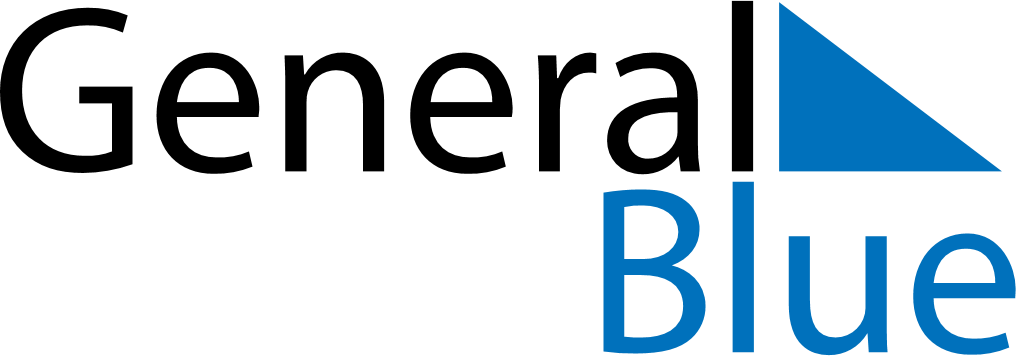 April 2029April 2029April 2029April 2029SingaporeSingaporeSingaporeSundayMondayTuesdayWednesdayThursdayFridayFridaySaturday123456678910111213131415161718192020212223242526272728Hari Raya Haji2930